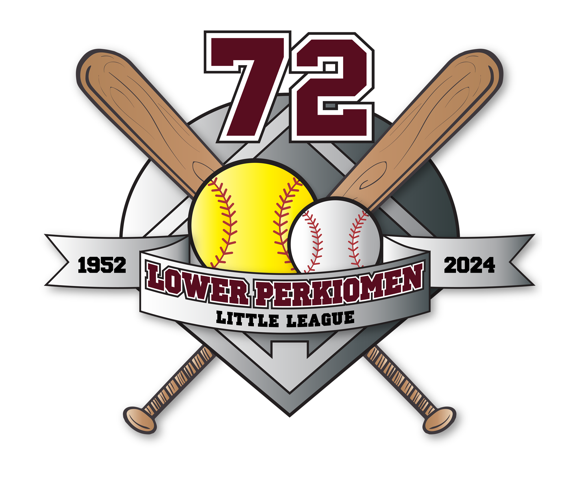 Members PresentFundraising				Cassie Doherty - AbsentAgenda:BB UpdatesGetting dates for Ursinus – evaluations tentatively set for 2/18 for both BB and SBLooking to hold meeting with commissioners and travel coachesSB UpdatesGood participation in fall ballPete is going to have a meeting with travel coaches.  Discuss expectations and winter, spring & summer planTreasurer’s ReportDan reviewed financial reportCharter / Insurance is the next big expense- expected to be paid by Jan 1.Grant has been officially applied for and we should hear back from PA Dept this week and then we will use to purchase scorebaords.President ReportMatt thanked everyone for their efforts over the past month with Fall Ball, closing out Palmer Park, and getting ramped up for new season. Little League has added Abuse Awareness training for all coaches on top of regular background checks.Key next steps for league will be opening spring registration and working on the sponsorship committee.General Items:Spring Registration DiscussionTiming – Let’s shoot for Friday 11/17 or Sunday after Thanksgiving to open regMoving to Team Snap- email to league this week to explain details.How can we bring in more families? Approach daycares and certain schools/ areas/ groups. Challenger?  Yes, we would like to do it, but we need to get some collective work on it.  Matt will connect with other leagues and former person who did that for LPSponsorshipSponsorship meeting on Wednesday with Cassie, Ali and Matt Staffaroni, and Matt McCarthy regarding sponsorships - WednesdayRequest has been sent to all travel coaches for any parents willing to helpWinter WorkoutsAll Sports Center in Trappe starting Sunday January 7th.  Will open registration soon.  Bill and Shawn will review equipment, volunteer needs and share with the group.LPLL Season Kickoff PartySaturday March 9th.  Working on a venue.  Limerick golf club not available.Discussion on fire hall BYOB vs country club (bigger venue)PresidentMatt StaffaroniSecretaryDave PurdyTreasurerDan FrignitoVP, BaseballDoug ErvinVP, SoftballMatt McCarthyPlayer Agent, BBKeith BrachtPlayer Agent, SBPete SnyderField MaintenanceKevin Miller Field MaintenanceTBDBB ScheduleScott McCoySB ScheduleMaria CrazeRegistrarMeg HallSafetyMike Colonnello - AbsentFall Ball CoordinatorBrian Torrence/ Bill KeithSnack StandErin EperthenerSnack StandMeg PetskoEquipmentRich Riccio - AbsentPlayer Dev, SoftballShawn ShearnPlayer Dev, BaseballBill KeithINT/ JR/ SR CoordinatorDave PurdyCommunicationsTammy TarloskiCommunicationsBrian TorrenceSnack Stand/ OD/ Field MaintenanceMK Purdy